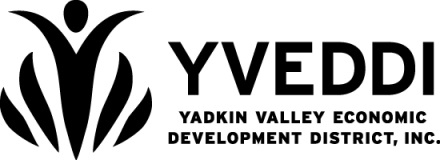 Yadkin Valley Senior Center
121 Delos Martin Drive
Jonesville, NC  28642
(336) 526-1087
www.yveddi.comTo:Fax:Date:Re:From:Fax:Cc:CommentsComments